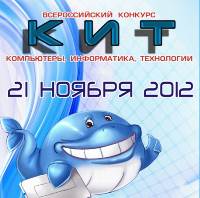 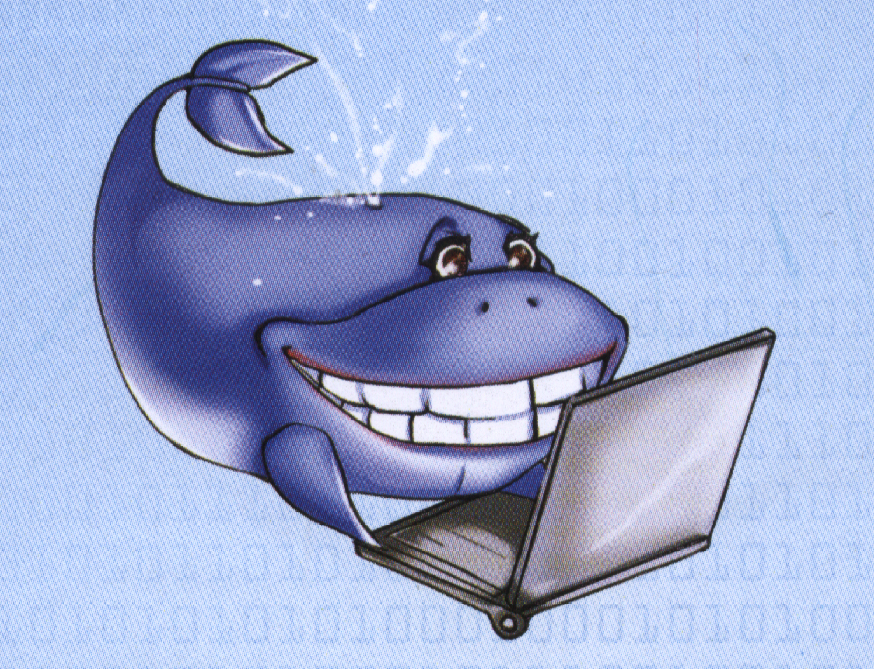 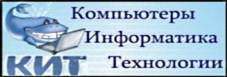 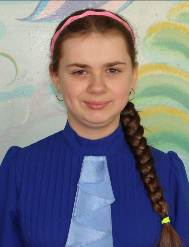 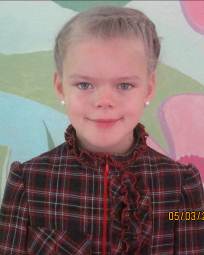 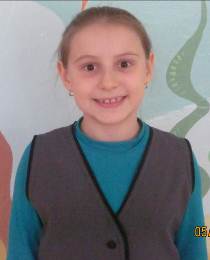 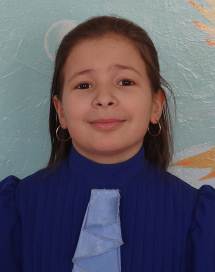 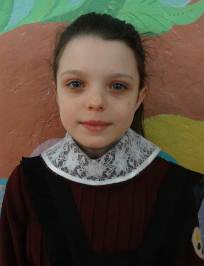 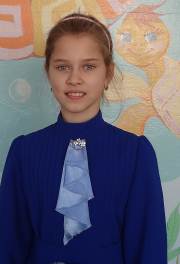 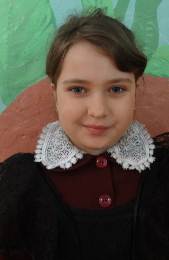 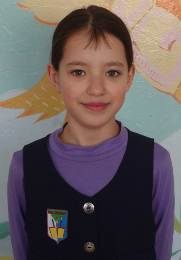 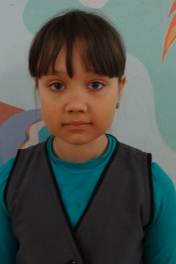 КлассФ.И. учащихсяМесто в школеУчительМесто в регионе2 классы43 участника нашей школыРоменская Валерия1Шипова И.Н.52 классы43 участника нашей школыСедунова Валерия3Шипова И.Н.18КлассФ.И. учащихсяМесто в школеУчительМесто в регионе3 классы24 участника нашей школыОрлова Ангелина1Кутепова Т.М.63 классы24 участника нашей школыЛипилина Екатерина2Котлярова М.А.343 классы24 участника нашей школыНикулина Диана3Котлярова М.А.54КлассФ.И. учащихсяМесто в школеУчительМесто в регионе4 классы  21 участник нашей школыКорикова Вероника1Мартынова И.Я274 классы  21 участник нашей школыАхуньянова Алина2Мартынова И.Я354 классы  21 участник нашей школыНедосекина Лолита3Шипова И.Н.464 классы  21 участник нашей школыХомич светлана3Мартынова И.Я.46